Na temelju članka 10. Zakona o državnim potporama („Narodne novine“, broj 47/14 i 69/17; dalje: ZDP), Uredbe Komisije br. 1407/2013, od 18. prosinca 2013. o primjeni članaka 107. i 108. UFEU-a na de minimis potpore (SL EU, L352, od 24.12.2013.) te na temelju točke III. Odluke o raspisivanju Javnog poziva poduzetnicima za podnošenje prijava za dodjelu potpora male vrijednosti iz „Programa provedbe mjera ruralnog razvoja Primorsko-goranske županije za razdoblje 2017. – 2020.“ za razvoj malog gospodarstva u 2019. godini (Župan, KLASA:022-04/19-01/10; URBROJ:2170/1-01-01/6-19-14, od 18.ožujka 2019.)  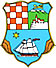 PRIMORSKO-GORANSKA ŽUPANIJAUpravni odjel za turizam, poduzetništvo i ruralni razvojo b j a v lj u j e dana 22. ožujka 2019. J A V N I  P O Z I Vpoduzetnicima za dodjelu potpora male vrijednosti iz „Programa provedbe mjera ruralnog razvoja Primorsko-goranske županije za razdoblje 2017. – 2020.“ za razvoj malog gospodarstva u 2019. godini Predmet Javnog poziva poduzetnicima za dodjelu potpora male vrijednosti iz „Programa provedbe mjera ruralnog razvoja Primorsko-goranske županije za razdoblje 2017. – 2020.“ za razvoj malog gospodarstva u 2019. godini su slijedeće mjere iz Programa provedbe mjera ruralnog razvoja Primorsko-goranske županije za razdoblje 2017.-2020.:- Mjera 1.2.1. Nabava opreme za proizvodne i uslužne djelatnosti za  poduzetnike u sektoru malog gospodarstva  -  Mjera 3.1.2. Priprema dokumentacije u svrhu prijave investicijskog ulaganja na EU natječaj za sufinanciranje ulaganjaPrihvatljivi prijavitelji:za mjeru 1.2.1.Korisnici mjere su poduzetnici registrirani u Republici Hrvatskoj odnosno mikro i mali subjekti malog gospodarstva sukladno važećem Zakonu o poticanju razvoja malog gospodarstva i, koji se ne bave poljoprivrednom djelatnosti te turističkom i ugostiteljskom djelatnosti i to: d.o.o., j.d.o.o., obrti koji su u cijelosti u privatnom vlasništvu i čije je sjedište na ruralnom području PGŽ te koji će aktivnosti vezane za opremanje proizvodnih pogona/objekata provoditi na ruralnom području Primorsko-goranske županije.Nisu prihvatljivi prijavitelji koji se bave poljoprivrednom djelatnosti te turističkom i ugostiteljskom djelatnosti, djelatnosti kockanja i klađenja, financijskom djelatnosti i djelatnosti osiguranja te poslovanjem nekretninama. -     za mjeru 3.1.2.Korisnici mjere su poduzetnici registrirani u Republici Hrvatskoj odnosno mikro i mali subjekti malog gospodarstva sukladno važećem Zakonu o poticanju razvoja malog gospodarstva , koji se ne bave poljoprivrednom djelatnosti i to: d.o.o., j.d.o.o., obrti koji su u cijelosti u privatnom vlasništvu i čije je sjedište na području Primorsko-goranske županije, ali koji pripremaju investicijsko ulaganja na ruralnom području Primorsko-goranske županije. Nisu prihvatljivi prijavitelji koji se bave poljoprivrednom djelatnosti (osim šumarstva), djelatnosti kockanja i klađenja, financijskom djelatnosti i djelatnosti osiguranja te poslovanjem nekretninama.Kriteriji za dodjelu potpora, odnosno vrednovanje i ocjenjivanje i odabir prijava propisani su:Programom provedbe mjera ruralnog razvoja Primorsko-goranske županije za  razdoblje 2017.-2020. („Službene novine“ broj 34/16) i Uputama za prijavitelje.Rok za podnošenje prijava:Do iskorištenja sredstava osiguranih u proračunu Primorsko-goranske županije  za ovu namjenu /periodično dok ima sredstava na raspolaganju tj najkasnije do  15.studenog 2019.Pristigle prijave će Povjerenstvo za dodjelu potpora male vrijednosti iz „Programa provedbe mjera ruralnog razvoja Primorsko-goranske županije za razdoblje 2017. – 2020.“ za razvoj malog gospodarstva u 2019. godini periodično razmatrati počevši s datumom zaprimljene dokumentacije :  do 31. svibnja  2019. (petak)  prvi krug razmatranja prijavado 30. kolovoza  2019. (petak)    najkasnije do 15.studenog  2019. (petak)Županija će potpisati ugovor o korištenju potpore s korisnicima kojima je odobrena potpora u roku od 30 dana od dana donošenja Odluke o dodjeli potpora.Podnošenje prijava:Prijave se dostavljaju isključivo na obrascima koji su priloženi ovom Javnom pozivu i s obaveznom dokumentacijom u prilogu, sve u skladu s ovim Javnim pozivom i Uputama za prijavitelje. Upute za prijavitelje izrađene su za svaku od mjera zasebno. Upute, Obrasci za prijavu i natječajna dokumentacija dostupni su na službenoj web – stranici Primorsko-goranske županije www.pgz.hr 	Prijave  se podnose u zatvorenoj omotnici na jedan od slijedećih načina:     	a) poštom na adresu:    PRIMORSKO-GORANSKA ŽUPANIJAUpravni odjel za turizam, poduzetništvo i ruralni razvojSlogin kula 2, 51 000 Rijeka	 b) osobnom dostavom u pisarnicu Primorsko-goranske županije koja se nalazi na adresi: Slogin kula 2 (prizemno), Rijeka	u oba slučaja s naznakom na omotnici: „Prijava na Javni poziv poduzetnicima za dodjelu potpora male vrijednosti iz „Programa PMRR PGŽ“ za razvoj malog gospodarstva u 2019. godini  “ i naznakom mjere na koje se prijavitelj javlja.Postupak zaprimanja, otvaranja, ocjenjivanja, prihvatljivi prijavitelji i aktivnosti, kriteriji odabira, uvjeti i visina financiranja,  donošenje Odluke o dodjeli potpora i druga pitanja vezana uz ovaj Javni poziv detaljno su opisani u Uputama za prijavitelje koje će se zajedno s ostalom natječajnom dokumentacijom nalaziti na mrežnoj stranici Primorsko-goranske županije.Rok za donošenje Odluke o dodjeli potporaOdluka o dodjeli potpora s pripadajućim iznosom odobrenih novčanih sredstava biti će donijeta u roku od 30 dana od dana (periodičnog) zaključenja Javnog poziva. Način objave Odluke o dodjeli potporaOdluka o dodjeli potpora s popisom korisnika i iznosima odobrenih novčanih sredstava bit će objavljena na službenoj Internet stranici Primorsko-goranske županije (www.pgz.hr, poveznica: Natječaji/Ostali natječaji/Rezultati natječaja) u roku od 15 dana od dana donošenja Odluke.Svi korisnici potpora će pisanim putem  primiti Obavijest o ostvarenoj potpori male vrijednosti.Kontakt podaci za pitanjaDodatna obrazloženja i informacije u vezi s predmetom Javnog poziva mogu se dobiti putem telefona na broj:  051/351-260, odnosno putem E-pošte na E-adresu: gospodarstvo@pgz.hrPrimorsko-goranska županijaUpravni odjel za turizam, poduzetništvo i ruralni razvoj